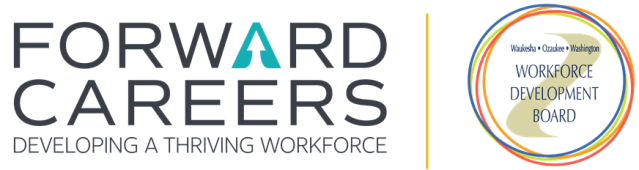 CAREER SEEKER SIGN-IN SHEETName of WIOA Workshop or Event – mm/dd/yyyyCAREER SEEKER SIGN-IN SHEETName of WIOA Workshop or Event – mm/dd/yyyy#First NameLast NameEmailPhone